DATA PRIBADI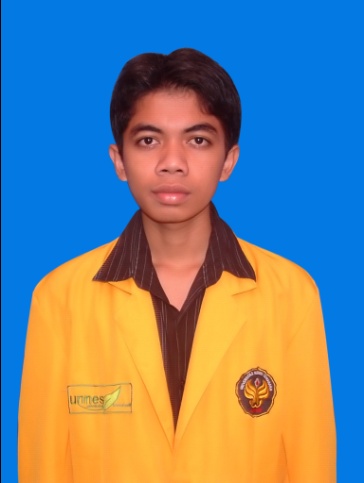 Nama			:  Idho NajibJenis Kelamin 		:  Laki-lakiTempat/Tanggal Lahir:  Kudus, 28 April 1992                                  Agama 	:  IslamStatus 	:  Belum MenikahGolongan Darah 	:  OTinggi Badan 	: 171 cmBerat Badan 	: 59 kgAlamat	: Dersalam RT. 04/01 Gg. 10 Bae KudusNomor HP	:  08999878193Email	:  dn.bedjo@gmail.com  atau idonajib@gmail.com PENDIDIKAN FORMAL1998  - 2004		:  MI NU Sholahiyah2004  - 2007    	:  MTs Negeri 2 kudus2007  - 2010   		:  SMK N 2 KudusJurusan		: Teknik Mekanik Otomotif2010  - 2013		:  Universitas Negeri Semarang	Jurusan 		: Teknik Mesin	Program Studi		: D3 Teknik Mesin 	IPK 			:  3,48	Judul Tugas Akhir	: Mekanisme Katup Pada Mesin Suzuki G15PENGALAMAN ORGANISASI2010-2011:		Staff Infokom BEM Teknik Universitas Negeri Semarang2012-2013:		Anggota Minat Bakat Himpro Teknik Mesin Universitas Negeri Semarang								       PENGALAMAN MAGANG2009-2010CV. Kasmuri Pedawang Kudus2011-2012:Pusat Pengembangan dan Pemberdayaan Pendidik dan Tenaga Kependidikan  / VEDC MalangPELATIHAN DAN WORKSHOP 2010:Pelatihan Softskill Universitas Negeri Semarang2011 :Simposium Nasional “Kebangkitan Pergerakkan Mahasiswa Indonesia” di BemTe Unnes2012: ESQ Leadership Training dari The ESQ Way 165Pelatihan “Basic Catia V5R19” di Unniversitas Negeri Semarang  PENGALAMAN2013:  Teknisi dalam acara bengkel JIMAT ( Jitu dan Hemat ) oleh Himpro Teknik Mesin Universitas Negeri Semarang.Tutor dalam acara PMM ( Pembekalan Mahasiswa Mesin) oleh Himpro Teknik Mesin Universitas Negeri SemarangPENGALAMAN KERJAKaryawan di PT. Honda Prospect Motor (HPM) dengan jabatan sebagai staff produksi Departemen Assembling Engine selama 1,1 tahun (mulai 26 Agustus 2013~ 2 Oktober 2014)Kopian KTP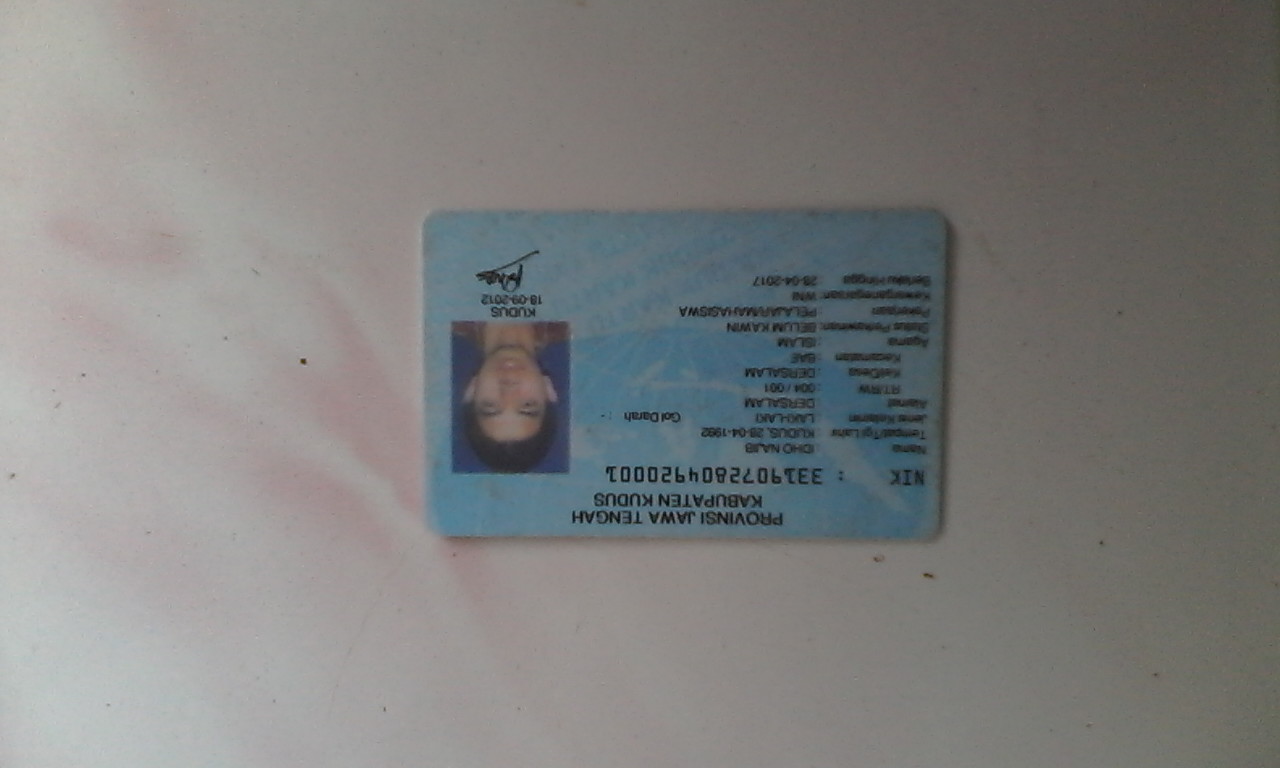 Foto 4x6Ijazah D3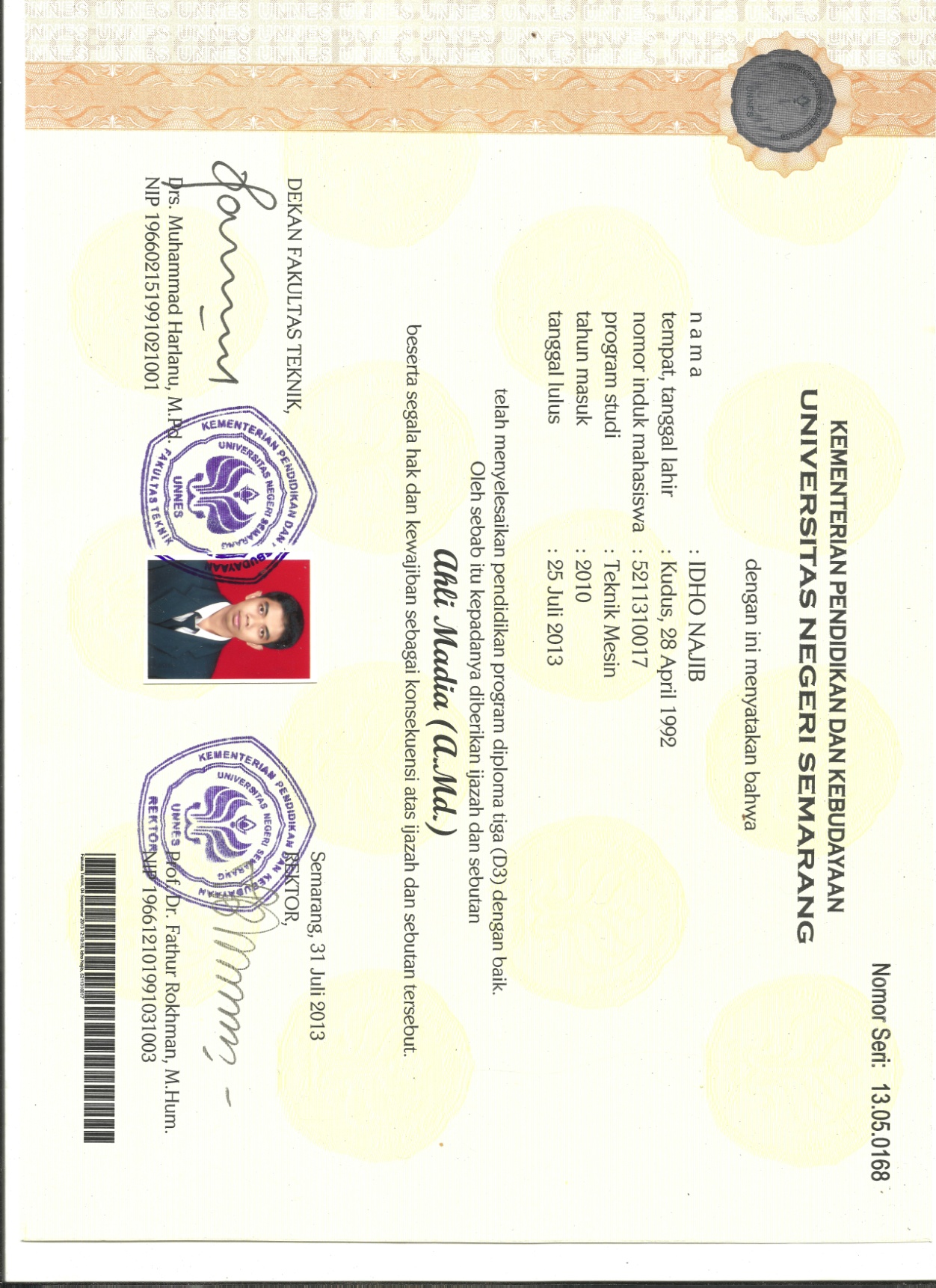 Transkip Nilai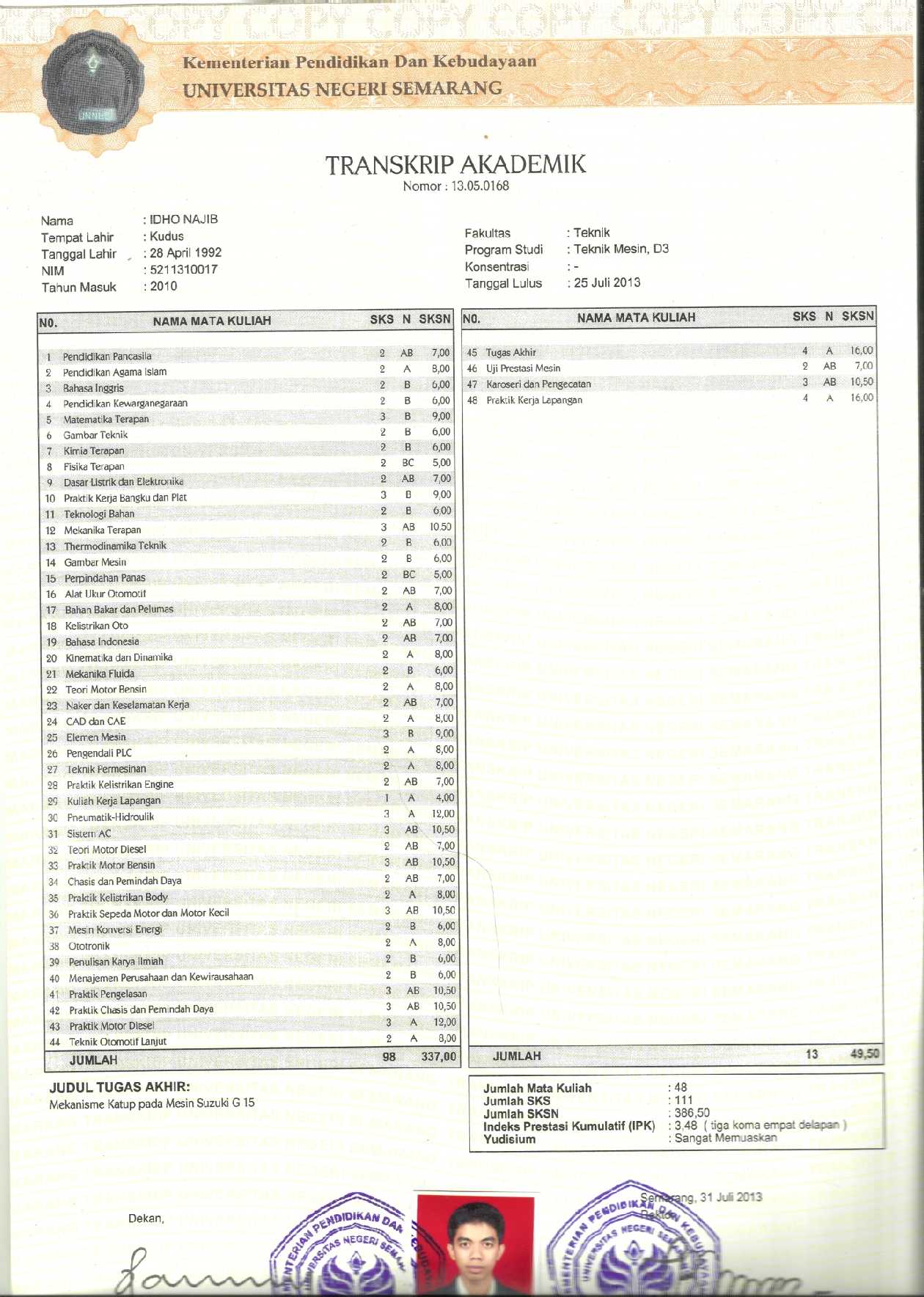 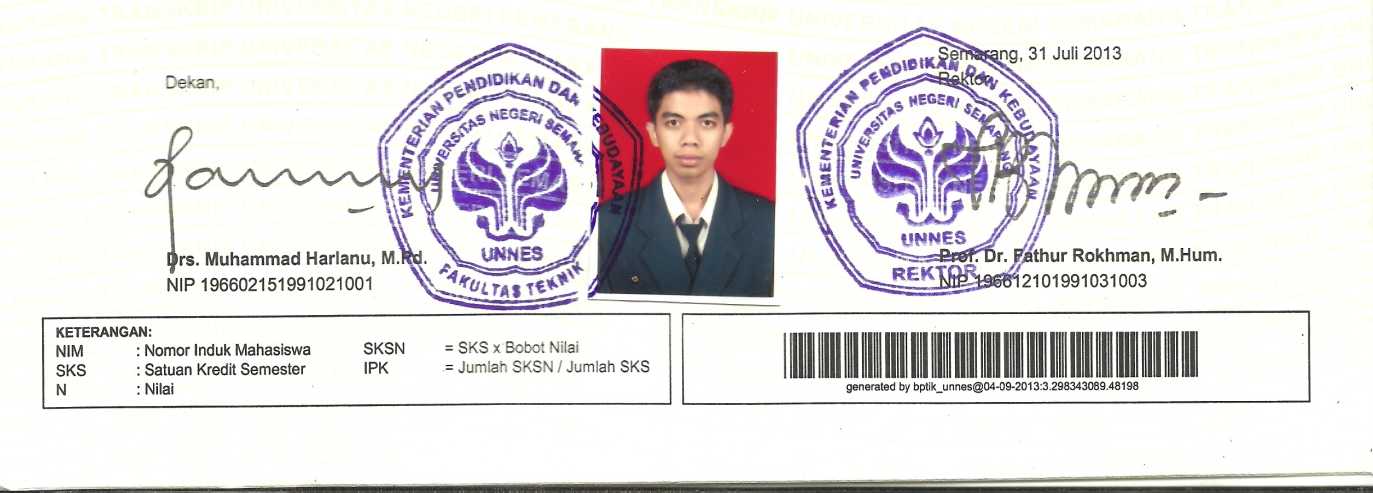 Surat Pengalaman Kerja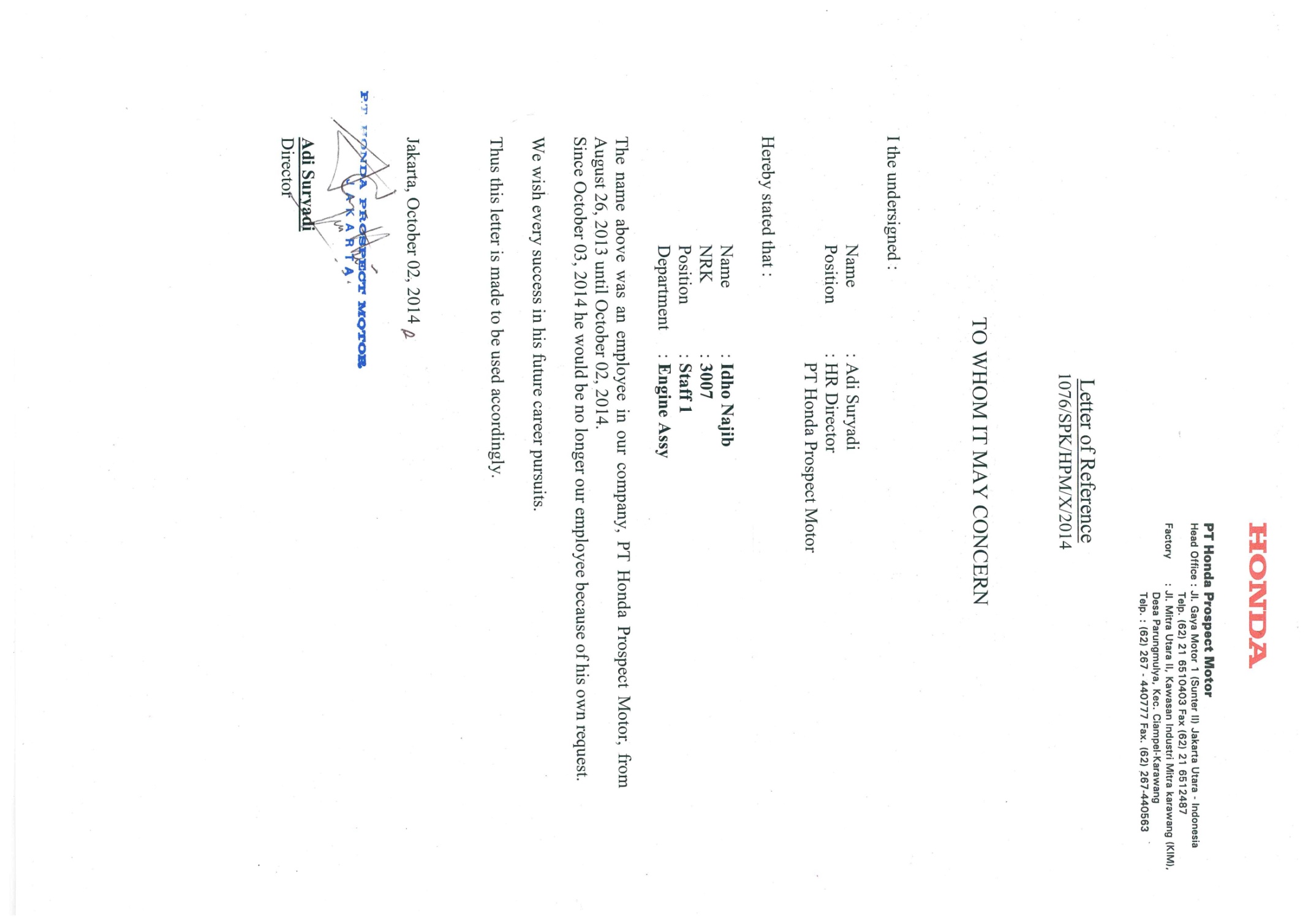 Sertifikat PKL VEDC Malang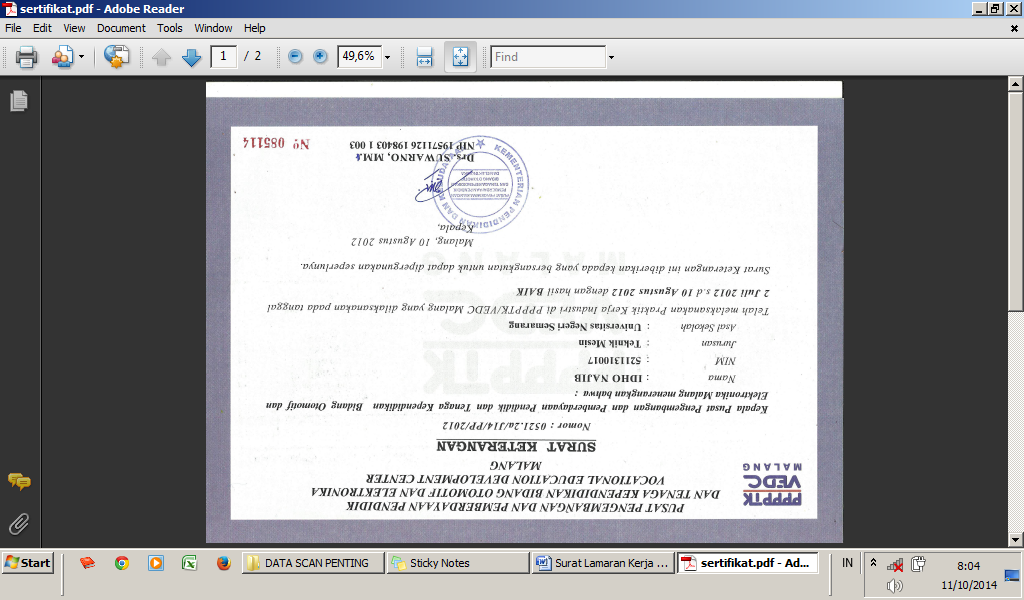 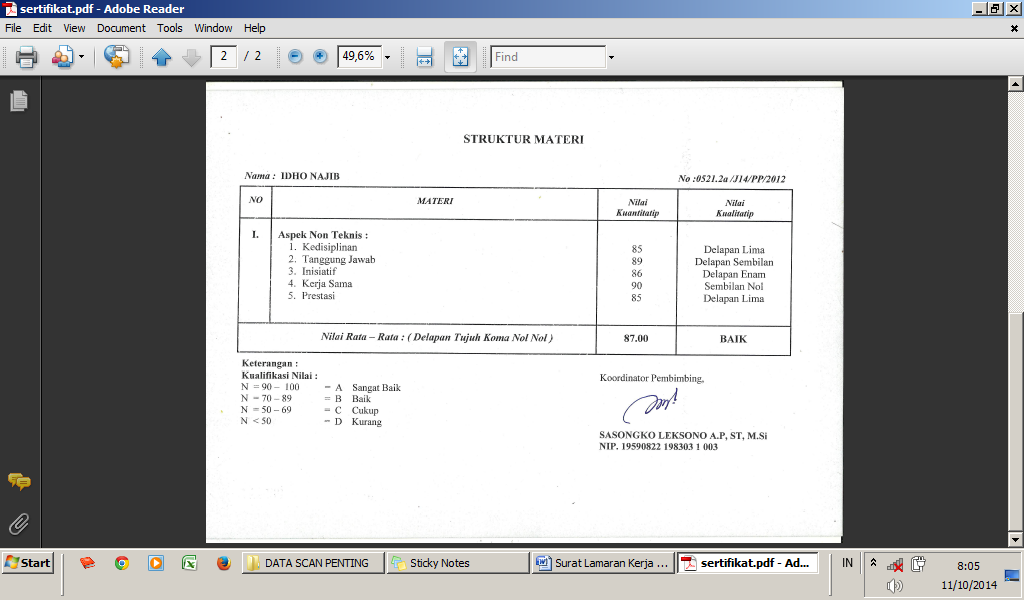 Sertifikat Tutor PMM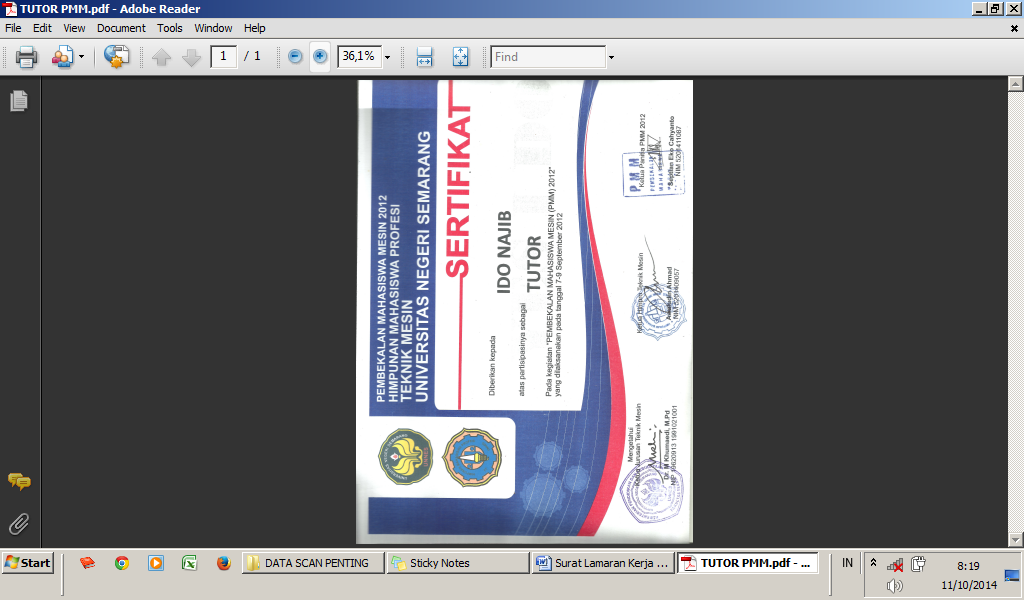 Sertifikat Bengkel Jimat (Jitu dan Hemat)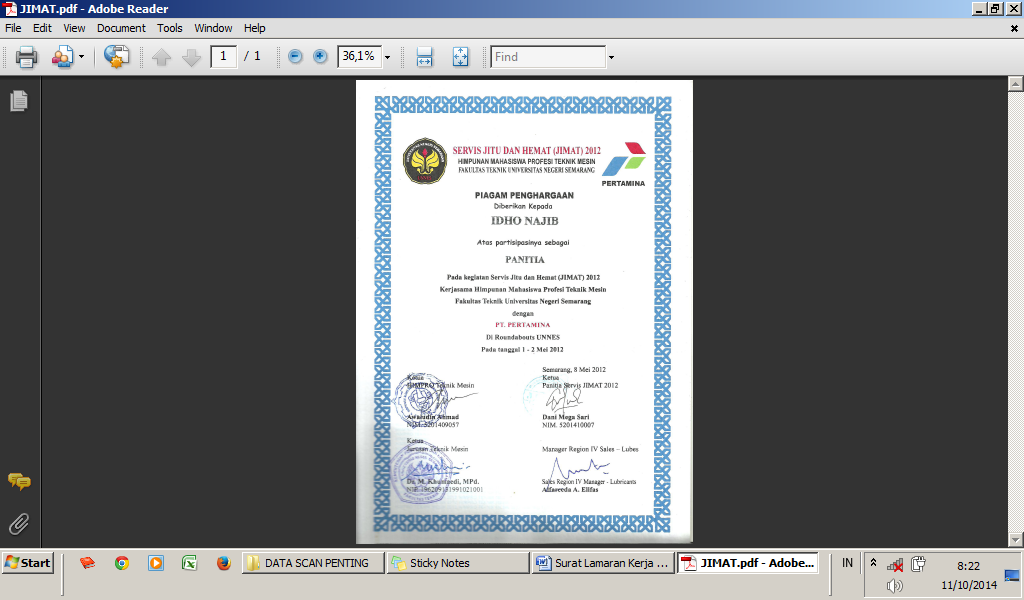 Sertifikat Training ESQ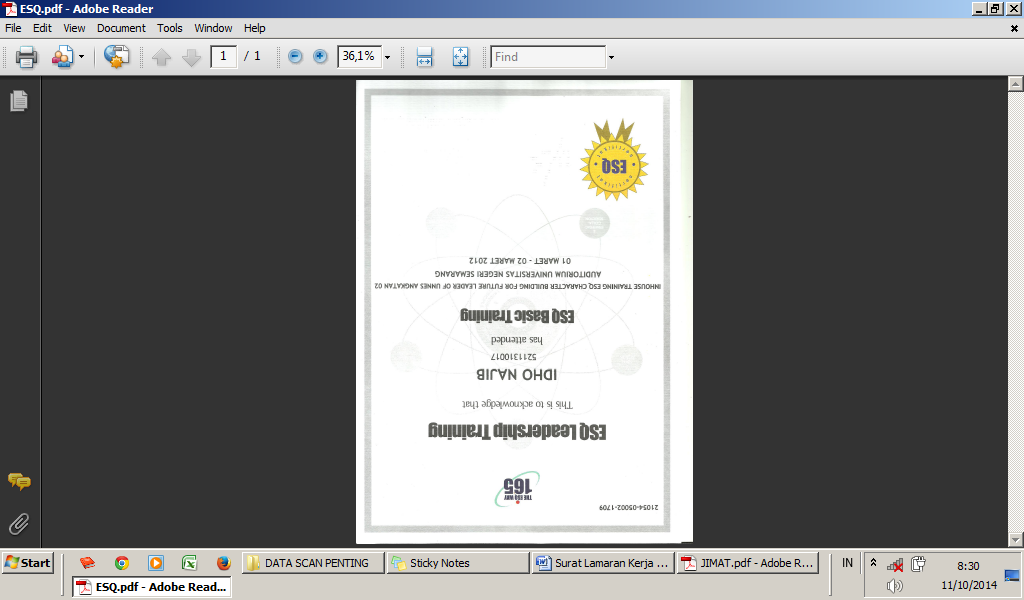 Sertifikat Soft Skill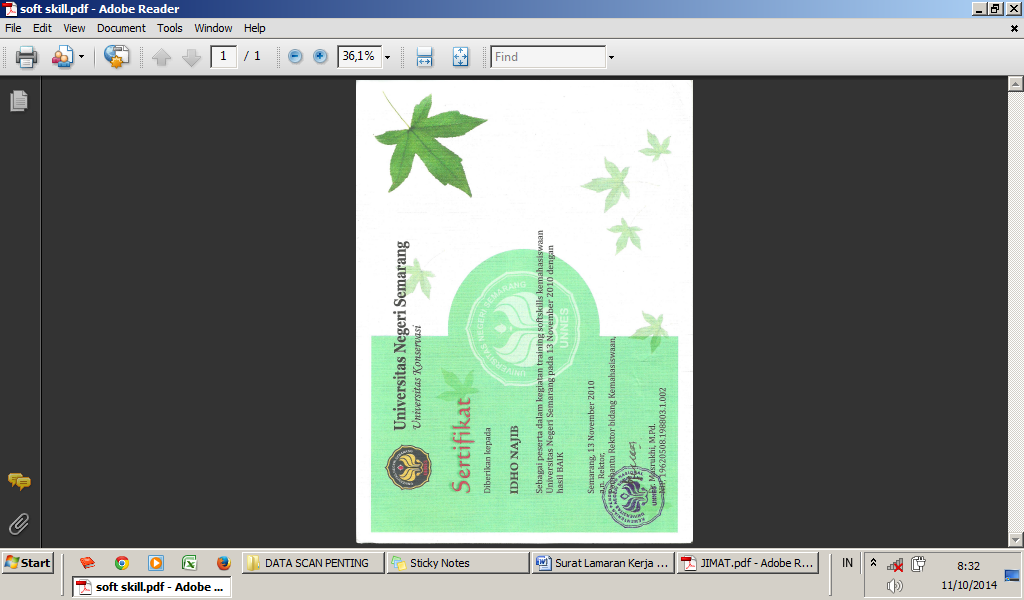 